ПРАКТИЧНА РОБОТА 2.Тема: Фронтальна перспектива в екстер’єріМета: Поглибити знання про закони лінійної перспективи; виховувати художньо-естетичне ставлення до дійсності; виробити практичні навики зображення інтер’єру з різних точок зору; уміння бачити та розуміти особливості будови форми замкнутого простору; розвивати образно-просторове мислення та уяву.Обладнання: Папір білий формату А4 (210 х 297), олівці (механічні олівці) (2H, HB, 2B), резинка, лінійка (рейсшина), чорна гелева ручка, чорний фломастер, чорний маркер.Теоретичні відомостіПерспектива - це метод логічного визначення наскільки меншими здаються предмети.Екстер'єр — зовнішній вигляд, зовнішнє оформлення чогось, або когось. В дизайні – це художнє та архітектурне зовнішнє оформлення будівлі. В основі дизайну екстер'єру лежить синтез прагматичних і художніх ідей і рішень, спрямованих на поліпшення умов існування людини в цілісній естетично досконалій формі.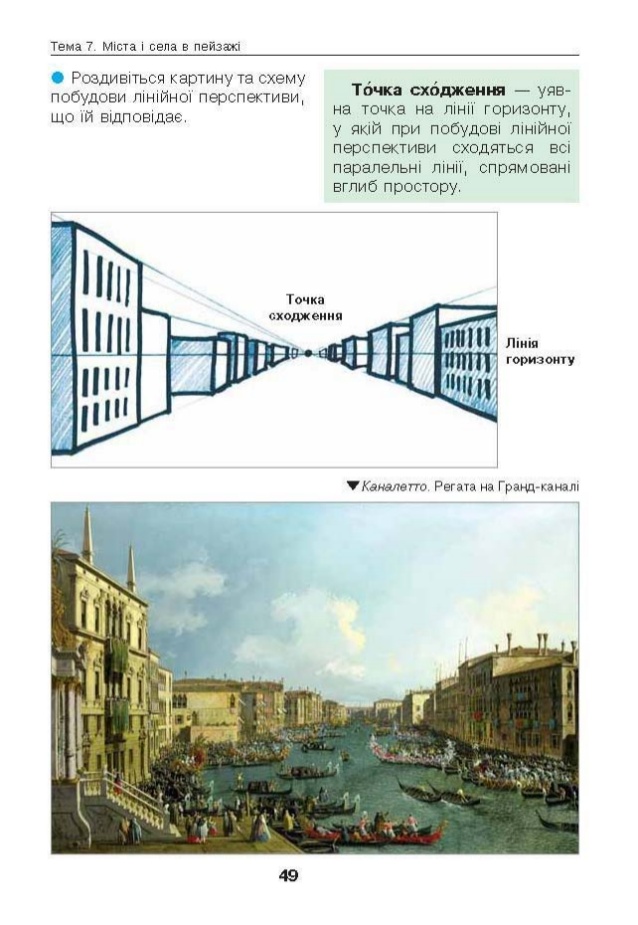 Рис. 2. Фронтальна перспектива в екстер’єрі Фронтальна перспектива в екстер’єрі будується аналогічно фронтальній перспективі інтерєру, без зазначення розмірів.Завдання практичної роботиПобудувати фронтальну перспективу екстер’єру.Послідовність виконання завдання:Проаналізувати зразки фронтальної перспективи;Обрати екстер’єр перспективу якого будете будувати;Виконати ескізи побудови фронтальної перспективи;Побудувати фронтальну перспективу екстер’єру за ескізами;Оздобити фронтальну перспективу екстер’єру за допомогою графічних елементів;Перевірити правильність виконаного завдання. 